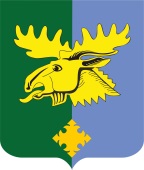 Совет депутатов муниципального образования«Важинское городское поселениеПодпорожского муниципального районаЛенинградской области»(четвертого созыва)РЕШЕНИЕ от 23 декабря 2021 года № 39О бюджете муниципального образования «Важинского городского поселения Подпорожского муниципального образования Ленинградской области» на 2022 год и на плановый период 2023 и 2024 Статья 1. Основные характеристики бюджета муниципального образования «Важинское городское поселение Подпорожского муниципального района Ленинградской области» на 2022 год и плановый период 2023 и 2024 годов1. Утвердить основные характеристики бюджета муниципального образования «Важинское городское поселение Подпорожского муниципального района Ленинградской области» на 2022 год:прогнозируемый общий объем доходов бюджета муниципального образования «Важинское городское поселение Подпорожского муниципального района Ленинградской области» в сумме 38 010,6 тыс. руб.;общий объем расходов бюджета муниципального образования «Важинское городское поселение Подпорожского муниципального района Ленинградской области» в сумме 38 010,6 тыс. руб.2. Утвердить основные характеристики бюджета муниципального образования «Важинское городское поселение Подпорожского муниципального района Ленинградской области» на плановый период 2023 и 2024 годов:прогнозируемый общий объем доходов бюджета муниципального образования «Важинское городское поселение Подпорожского муниципального района Ленинградской области» на 2023 год в сумме 27 394,7 тыс. руб. и на 2024 год в сумме 28 537,2тыс. руб.;общий объем расходов бюджета муниципального образования «Важинское городское поселение» на 2023 год в сумме 27 394,7 тыс. руб., в том числе условно утвержденные расходы в сумме 677,3 тыс. руб. и на 2024 год в сумме 28 537,2 тыс. руб., в том числе условно утвержденные расходы в сумме 1 411,2 тыс. руб.Статья 2. Доходы бюджета муниципального образования «Важинское городское поселение Подпорожского муниципального района Ленинградской области» 1. Утвердить прогнозируемые поступления доходов бюджета муниципального образования «Важинское городское поселение Подпорожского муниципального района Ленинградской области» на 2022 год и на плановый период 2023-2024 год согласно приложению 1.2. Утвердить в пределах общего объема доходов бюджета муниципального образования «Важинское городское поселение Подпорожского муниципального района Ленинградской области», утвержденного статьей 1 настоящего решения, объем межбюджетных трансфертов, получаемых из других бюджетов бюджетной системы Российской Федерации, на 2022 год и на плановый период 2023-2024 год согласно приложению 2.3. Установить, что 25 процентов прибыли муниципальных унитарных предприятий, имущество которых находится в собственности муниципального образования «Важинское городское поселение Подпорожского муниципального района Ленинградской области» и закреплено за ними на праве хозяйственного ведения, остающейся после уплаты налогов и иных обязательных платежей, зачисляются в бюджет муниципального образования «Важинское городское поселение Подпорожского муниципального района Ленинградской области» в порядке, установленном администрацией муниципального образования «Важинское городское поселение Подпорожского муниципального района Ленинградской области». 4. Установить, что задолженность по отмененным налогам и сборам, зачисляется в бюджет муниципального образования «Важинское городское поселение Подпорожского муниципального района Ленинградской области».            5. Установить нормативы распределения поступлений, не утвержденные Бюджетным кодексом Российской Федерации, Федеральными законами и законами субъектов Российской Федерации, в размере 100 процентов в бюджет муниципального образования «Важинское городское поселение Подпорожского муниципального района Ленинградской области» по следующим видам доходов:- прочие доходы от оказания платных услуг (работ) получателями средств бюджетов городских поселений;- прочие доходы от компенсации затрат бюджетов городских поселений;- прочие неналоговые доходы бюджетов городских поселений;- невыясненные поступления, зачисляемые в бюджеты городских поселений,- инициативные платежи, зачисляемые в бюджеты городских поселений.Статья 3. Бюджетные ассигнования бюджета муниципального образования «Важинское городское поселение Подпорожского муниципального района Ленинградской области»1. Утвердить:распределение бюджетных ассигнований по целевым статьям (муниципальным программам Важинского городского поселения и непрограммным направлениям деятельности), группам и подгруппам видов расходов, разделам и подразделам классификации расходов бюджета на 2022 год и на плановый период 2023 и 2024 годов согласно приложению 3;распределение бюджетных ассигнований по разделам, подразделам классификации расходов бюджетов на 2022 год и на плановый период 2023 и 2024 годов согласно приложению 4;ведомственную структуру расходов бюджета муниципального образования «Важинское городское поселение Подпорожского муниципального района Ленинградской области» на 2022 год и на плановый период 2023 и 2024 годов согласно приложению 5.2. Утвердить в бюджете муниципального образования «Важинское городское поселение Подпорожского муниципального района Ленинградской области» общий объем бюджетных ассигнований на исполнение публично нормативных обязательств:на 2022 год в сумме 610,2 тыс. руб.,на 2023 год в сумме 634,3 тыс. руб., на 2024 год в сумме 660,0 тыс. руб.3. Утвердить в бюджете муниципального образования «Важинское городское поселение Подпорожского муниципального района Ленинградской области» резервный фонд администрации муниципального образования «Важинское городское поселение Подпорожского муниципального района Ленинградской области»:на 2022 год в сумме 50,0 тыс. руб.,на 2023 год в сумме 50,0 тыс. руб.,на 2024 год в сумме 50,0 тыс. руб.Установить, что средства резервного фонда администрации муниципального образования «Важинское городское поселение Подпорожского муниципального района Ленинградской области» распределяются в соответствии с правовыми актами администрации муниципального образования «Важинское городское поселение Подпорожского муниципального района Ленинградской области». 4. Утвердить объем бюджетных ассигнований дорожного фонда муниципального образования «Важинское городское поселение Подпорожского муниципального района Ленинградской области»: на 2022 год в сумме 1 025,0 тыс. руб.;на 2023 год в сумме 1 345,0 тыс. руб.;на 2024 год в сумме 1 545,0 тыс. руб. 5. Установить, что в порядках, установленных нормативными правовыми актами  Администрации муниципального образования «Важинское городское поселение Подпорожского муниципального района Ленинградской области», предоставляются субсидии юридическим лицам (за исключением субсидий муниципальным учреждениям), индивидуальным предпринимателям, а также физическим лицам – производителям товаров, работ, услуг, в случаях, установленных приложением 6.6. Установить, что в порядке, установленном нормативными правовыми актами Администрации муниципального образования ««Важинское городское поселение Подпорожского муниципального района Ленинградской области», предоставляются субсидии некоммерческим организациям (не являющимися государственными (муниципальными) учреждениями) в случаях, установленных приложением 7.7. Установить, что в соответствии с пунктом 8 статьи 217 Бюджетного кодекса Российской Федерации и статьи Решения Совета депутатов Важинского городского поселения от «Об утверждении Положения о бюджетном процессе в муниципальном образовании «Важинское городское поселение Подпорожского муниципального района Ленинградской области», в ходе исполнения настоящего решения изменения в сводную бюджетную роспись бюджета вносятся по следующим основаниям, связанным с особенностями исполнения бюджета Важинского городского поселения, без внесения изменений в настоящее решение:        в случаях образования, переименования, реорганизации, ликвидации органов местного самоуправления, перераспределения их полномочий, а также проведения иных мероприятий по совершенствованию структуры органов местного самоуправления, в пределах общего объема средств, предусмотренных настоящим решением на обеспечение их деятельности;       в случае перераспределения бюджетных ассигнований между разделами, подразделами, целевыми статьями, видами расходов классификации расходов бюджетов в пределах общего объема бюджетных ассигнований, предусмотренных настоящим решением главному распорядителю бюджетных средств бюджета муниципального образования «Важинское городское поселение Подпорожского муниципального района Ленинградской области», в случае создания (реорганизации) муниципального учреждения;         в случае перераспределения бюджетных ассигнований между разделами, подразделами, целевыми статьями классификации расходов бюджета в пределах общего объема бюджетных ассигнований, предусмотренных настоящим решением главному распорядителю бюджетных средств бюджета муниципального образования «Важинское городское поселение Подпорожского муниципального района Ленинградской области» на предоставление бюджетным и автономным  учреждениям субсидий на финансовое обеспечение муниципального задания на оказание муниципальных услуг (выполнение работ);       в случаях распределения средств целевых межбюджетных трансфертов (и их остатков) из  других видов бюджетов на осуществление отдельных целевых расходов на основании федеральных законов и (или) правовых актов Президента Российской Федерации и Правительства Российской Федерации, областных законов Ленинградской области и (или) правовых актов Правительства Ленинградской области, а также заключенных соглашений;      в случаях перераспределения бюджетных ассигнований между разделами, подразделами, целевыми статьями и видами расходов классификации расходов бюджетов на сумму, необходимую для выполнения условий софинансирования, установленных для получения субсидий, предоставляемых бюджету муниципального образования «Важинское городское поселение Подпорожского муниципального района Ленинградской области» из федерального бюджета и (или) областного бюджета Ленинградской области, в пределах объема бюджетных ассигнований, предусмотренных по соответствующей муниципальной программе Важинского городского поселения;       в случаях перераспределения бюджетных ассигнований между разделами, подразделами, видами расходов классификации расходов бюджетов в целях выполнения условий соглашений по предоставлению субсидий и иных межбюджетных трансфертов из областного бюджета Ленинградской области в пределах общего объема бюджетных ассигнований, предусмотренных настоящим решением главному распорядителю бюджетных средств бюджета муниципального образования «Важинское городское поселение Подпорожского муниципального района Ленинградской области»;        в случаях перераспределения бюджетных ассигнований между главными распорядителями бюджетных средств бюджета муниципального образования «Важинское городское поселение Подпорожского муниципального района Ленинградской области», разделами, подразделами, целевыми статьями, видами расходов классификации расходов бюджета в пределах общего объема средств, предусмотренных настоящим решением для финансирования муниципальной программы Важинского городского поселения, после внесения изменений в муниципальную программу Важинского городского поселения.       в случаях внесения Министерством финансов Российской Федерации изменений  в Порядок формирования и применения кодов бюджетной классификации Российской Федерации в части отражения расходов по кодам разделов, подразделов, целевых статей, видов расходов классификации расходов бюджетов, а также приведения в соответствие с разъяснениями Министерства финансов Российской Федерации по применению бюджетной классификации Российской Федерации;       в случаях перераспределения бюджетных ассигнований между разделами, подразделами, целевыми статьями, видами расходов классификации расходов бюджетов в пределах общего объема бюджетных ассигнований, предусмотренных настоящим решением главному распорядителю бюджетных средств бюджета муниципального образования «Важинское городское поселение Подпорожского муниципального района Ленинградской области», на сумму денежных взысканий (штрафов) за нарушение условий договоров (соглашений) о предоставлении субсидий бюджетам муниципальных образований Ленинградской области из областного бюджета Ленинградской области, подлежащую возврату в областной бюджет Ленинградской области;        в случаях перераспределения бюджетных ассигнований между разделами, подразделами, целевыми статьями и видами расходов классификации расходов бюджетов на сумму, необходимую для уплаты штрафов (в том числе административных), пеней (в том числе за несвоевременную уплату налогов и сборов), административных платежей, сборов на основании актов уполномоченных органов и должностных лиц по делам об административных правонарушениях, в пределах общего объема бюджетных ассигнований, предусмотренных главному распорядителю бюджетных средств бюджета муниципального образования «Важинское городское поселение Подпорожского муниципального района Ленинградской области» в текущем финансовом году;в случаях получения уведомлений о предоставлении целевых межбюджетных трансфертов из областного бюджета на финансовое обеспечение дорожной деятельности, а также получения безвозмездных поступлений от физических и юридических лиц на финансовое обеспечение дорожной деятельности, приводящих к изменению бюджетных ассигнований дорожного фонда муниципального образования «Важинское городское поселение Подпорожского муниципального района Ленинградской области»;в случаях перераспределения бюджетных ассигнований между разделами, подразделами, целевыми статьями и видами расходов классификации расходов бюджетов на сумму, необходимую для уплаты налогов и иных обязательных платежей в бюджеты бюджетной системы Российской Федерации органами местного самоуправления и муниципальными учреждениями, в пределах общего объема бюджетных ассигнований, предусмотренных главному распорядителю средств бюджета муниципального образования «Важинское городское поселение Подпорожского муниципального района Ленинградской области» в текущем финансовом году.   Статья 4. Особенности установления отдельных расходных обязательств и использования бюджетных ассигнований по обеспечению деятельности органов местного самоуправления и муниципальных учреждений муниципального образования «Важинское городское поселение Подпорожского муниципального района Ленинградской области» 1.Установить, что для расчета должностных окладов (окладов, ставок заработной платы) работников муниципальных бюджетных учреждений и муниципальных казенных учреждений муниципального образования «Важинское городское поселение» за календарный месяц или за выполнение установленной нормы труда в порядке, установленном решением Совета депутатов муниципального образования «Важинское городское поселение» от 16 сентября 2020 года № 65 «Об утверждения Положения об оплате труда работников муниципальных учреждений муниципального образования «Важинское городское поселение» с 1 сентября 2022 года применяется расчетная величина в размере 10 755,0 рублей.2.Утвердить размер индексации ежемесячного денежного вознаграждения по муниципальным должностям, месячных должностных окладов муниципальных служащих, а также месячных должностных окладов работников, замещающих должности, не являющимися должностями муниципальной службы, в 1,04 раза с 1 сентября 2022 года.3.Утвердить расходы на обеспечение деятельности администрации муниципального образования «Важинское городское поселение Подпорожского муниципального района Ленинградской области»:на 2022 год в сумме 7 806,4 тыс. руб.;на 2023 год в сумме 8 131,5 тыс. руб.;на 2024 год в сумме 8 472,0 тыс. руб.Статья 5. Межбюджетные трансферты бюджетам муниципальных образований1.Утвердить иные межбюджетные трансферты бюджету Подпорожского муниципального района на осуществление полномочий контрольно-счетной комиссии Важинского городского поселения по осуществлению внешнего муниципального финансового контроля на 2022 год и на плановый период 2023 и 2024 годов согласно приложению 8.2. Утвердить порядок предоставления иных межбюджетных трансфертов из бюджета Важинского городского поселения бюджету Подпорожского муниципального района на осуществление полномочий контрольно-счетной комиссии Важинского городского поселения по осуществлению внешнего муниципального финансового контроля на 2022 год и на плановый период 2023 и 2024 годов согласно приложению 9.Статья 7. Муниципальный внутренний долг муниципального образования «Важинское городское поселение Подпорожского муниципального района Ленинградской области». Муниципальные внутренние заимствования муниципального образования «Важинское городское поселение Подпорожского муниципального района Ленинградской области»:1. Установить верхний предел муниципального внутреннего долга муниципального образования на 1 января 2022 года в сумме 0 тыс. руб., на 1 января 2023 года – 0 тыс. руб., на 1 января 2024 года – 0 тыс. руб.2. Установить верхний предел муниципального долга по муниципальным гарантиям муниципального образования в валюте Российской Федерации на 1 января 2022 года в сумме 0 тыс. руб.Глава муниципального образования                                                                    Ю.А. КощеевПриложение 1  к решению Совета депутатовМО «Важинское городское поселение»от 23.12.2021 года № 39Прогнозируемые поступления доходов бюджета муниципального образования «Важинское городское поселение Подпорожского муниципального района Ленинградской области» на 2022 год и плановый период 2023-2024 годыПриложение 2  к решению Совета депутатовМО «Важинское городское поселение»от 23.12.2021 года № 39Объем межбюджетных трансфертов, получаемых из других бюджетов бюджетнойсистемы Российской Федерации, на 2022 год и на плановый период 2023 и 2024 годовПриложение 8  к решению Совета депутатовМО «Важинское городское поселение»от 23.12.2021 года № 39ИНЫЕ МЕЖБЮДЖЕТНЫЕ ТРАНСФЕРТЫна осуществление полномочий Важинского городского поселения контрольно-счетной комиссии по осуществлению внешнего муниципального финансового контроля на 2022 год и на плановый период 2023 и 2024 годов                                                                                                                                  тыс. руб.Приложение  9  к решению Совета депутатовМО «Важинское городское поселение»от 27.12.2021 года № 39Порядокпредоставления иных межбюджетных трансфертовиз бюджета Важинского городского поселения бюджетуПодпорожского муниципального района на осуществление полномочийконтрольно-счетной комиссии Важинского городского поселенияпо осуществлению внешнего муниципального финансового контроля на 2022 годи на плановый период 2023 и 2024 годов1. В соответствии со статьей 142.5 Бюджетного кодекса Российской Федерации настоящий порядок определяет условия и процедуру предоставления иных межбюджетных трансфертов из бюджета Важинского городского поселения бюджету Подпорожского муниципального района в связи с передачей контрольно-счетной комиссии МО «Подпорожский муниципальный район» полномочий контрольно-счетной комиссии МО «Важинское городское поселение» по осуществлению внешнего муниципального финансового контроля  (далее по тексту – межбюджетные трансферты.)2. Условием предоставления межбюджетных трансфертов является решение Совета депутатов Важинского городского поселения от 07.02.2012 года № 3 «О передаче полномочий контрольного органа Важинского городского поселения» и Соглашения о передаче Контрольно-счетной комиссии МО «Подпорожский муниципальный район» полномочий контрольно – ревизионной комиссии МО «Важинское городское поселение» по осуществлению внешнего муниципального финансового контроля (далее по тексту – переданные полномочия)3.Межбюджетные трансферты передаются на организацию исполнения переданных полномочий МО «Подпорожский муниципальный район» в соответствии с Методикой расчета объема межбюджетных трансфертов на организацию исполнения переданных полномочий (приложение).4.Объем межбюджетных трансфертов на организацию исполнения переданных полномочий по осуществлению внешнего муниципального финансового контроля предусматривается в соответствии с Соглашением о передаче вышеуказанных   полномочий.  5. Главным распорядителем средств межбюджетных трансфертов является Администрация МО «Подпорожский муниципальный район».6. Администрация МО «Важинское городское поселение» из бюджета перечисляет межбюджетные трансферты в бюджет МО «Подпорожский муниципальный район» в соответствии с Соглашением о передаче вышеуказанных полномочий в пределах бюджетных ассигнований и лимитов бюджетных обязательств, утвержденных на эти цели в бюджете Никольского городского поселения. За декабрь межбюджетные трансферты перечисляются не позднее 20 декабря.7. Межбюджетные трансферты могут быть использованы только с целью осуществления переданных полномочий.8. Ответственность за нецелевое использование межбюджетных трансфертов, несоблюдение настоящего порядка несет Администрация Подпорожского муниципального района.9. В случае нецелевого использования межбюджетные трансферты подлежат возврату в бюджет Важинского городского поселения в установленном действующим законодательством порядке.10. Контроль за целевым использованием межбюджетных трансфертов и соблюдением настоящего Порядка осуществляет администрация МО «Подпорожский муниципальный район».                                                                                                                            Приложение Методика расчета объема межбюджетных трансфертовна организацию исполнения переданных полномочийОбъем межбюджетных трансфертов на соответствующий финансовый год определяется по формуле: Н = (Н1  +  Н2)  Х  И, гдеН - общий объем межбюджетных трансфертов на соответствующий финансовый год;Н1 – объем межбюджетных трансфертов на оплату труда с начислениями исходя из доли рабочего времени, затраченного на осуществление указанных полномочий работниками контрольно-счетной комиссии муниципального района, осуществляющих переданные полномочия;Н2 – объем межбюджетных трансфертов на иные затраты, в размере 20 процентов от фонда оплаты труда;И – индекс-дефлятор, применяемый при расчете бюджета Никольского городского поселения на соответствующий финансовый год. Код бюджетной классификацииИсточники доходовСумма  тыс. руб.Сумма  тыс. руб.Сумма  тыс. руб.Код бюджетной классификацииИсточники доходов2022 год2023 год2024 годНАЛОГОВЫЕ ДОХОДЫ8 775,89 184,49 611,51 01 00000 00 0000 000НАЛОГИ НА ПРИБЫЛЬ, ДОХОДЫ4 196,74 494,64 818,21 01 02000 01 0000 110Налог на доходы физических лиц4 196,74 494,64 818,21 03 00000 00 0000 000НАЛОГИ НА ТОВАРЫ (РАБОТЫ, УСЛУГИ), РЕАЛИЗУЕМЫЕ НА ТЕРРИТОРИИ РОССИЙСКОЙ ФЕДЕРАЦИИ 1 767,11 837,81 911,31 03 02000 01 0000 110Акцизы по подакцизным товарам (продукции), производимым на территории Российской Федерации1 767,11 837,81 911,31 06 00000 00 0000 000НАЛОГИ НА ИМУЩЕСТВО2 805,02 845,02 875,01 06 01000 00 0000 110Налог на имущество физических лиц305,0320,0350,01 06 01030 13 0000 110Налог на имущество физических лиц, взимаемый по ставкам, применяемым к объектам налогообложения, расположенным в границах городских поселений305,0320,0350,01 06 06000 00 0000 110Земельный налог2 500,02 525,02 525,01 06 06030 00 0000 110Земельный налог с организаций2 000,02 000,02 000,01 06 06043 13 0000 110Земельный налог с физических лиц, обладающих земельным участком, расположенным в границах городских поселений500,0525,0525,01 08 00000 00 0000 000ГОСУДАРСТВЕННАЯ ПОШЛИНА7,07,07,01 08 04020 01 0000 110Государственная пошлина за совершение нотариальных действий должностными лицами органов местного самоуправления, уполномоченными в соответствии с законодательными актами Российской Федерации на совершение нотариальных действий7,07,07,0НЕНАЛОГОВЫЕ ДОХОДЫ2 610,02 610,02 610,01 11 00000 00 0000 000Доходы от использования имущества, находящегося в государственной и муниципальной собственности2 200,02 200,02 200,01 11 05000 00 0000 120Доходы, получаемые в виде арендной либо иной платы за передачу в возмездное пользование государственного и муниципального имущества (за исключением имущества бюджетных и автономных учреждений, а также имущества государственных и муниципальных унитарных предприятий, в т.ч. казенных)1 800,01 800,0 1 800,0в том числе1 11 05013 13 0000 120Доходы, получаемые в виде арендной платы за земельные участки, государственная собственность на которые не разграничена и которые расположены в границах городских поселений, а также средства от продажи права на заключение договоров аренды указанных земельных участков1 000,01 000,01 000,0111 05075  13 0000 120Доходы от сдачи в аренду имущества, составляющего казну городских поселений (за исключением земельных участков)800,0800,0800,01 11 09000 00 0000 120Прочие доходы от использования имущества и прав, находящихся в государственной и муниципальной собственности (за исключением имущества бюджетных и  автономных учреждений, а также имущества государственных и муниципальных унитарных предприятий, в т.ч. казенных)400,0400,0400,01 11 09045 13 0000 120Прочие поступления от использования имущества, находящегося в собственности городских поселений (за исключением имущества муниципальных бюджетных и автономных учреждений, а также имущества муниципальных унитарных предприятий, в том числе казенных)(плата за найм)400,0400,0400,01 14 00000 00 0000 000Доходы от продажи материальных и нематериальных активов400,0400,0400,01 14 06000 00 0000 430Доходы от продажи земельных участков, находящихся в государственной и муниципальной собственности 400,0400,0400,01 14 06013 13 0000 430Доходы от продажи земельных участков, государственная собственность на которые не разграничена и которые расположены в границах городских поселений400,0400,0400,01 16 00000 00 0000 000Штрафы, санкции, возмещение ущерба10,010,010,0ВСЕГО НАЛОГОВЫЕ И НЕНАЛОГОВЫЕ ДОХОДЫ11 385,811 794,412 221,52 00 00000 00 0000 000БЕЗВОЗМЕЗДНЫЕ ПОСТУПЛЕНИЯ26 624,815 600,316 315,72 02 00000 00 0000 000Безвозмездные поступления от других бюджетов бюджетной системы Российской Федерации26 624,815 600,316 315,7ВСЕГО  ДОХОДОВ38 010,627 394,728 537,2Сумма (тыс. руб.)Сумма (тыс. руб.)Сумма (тыс. руб.)Код бюджетной классификацииИсточники доходов2022 год2023 год2024 год2.00.00000.00.0000.000БЕЗВОЗМЕЗДНЫЕ ПОСТУПЛЕНИЯ26 624,815 600,316 315,72.02.10000.00.0000.150Дотации бюджетам бюджетной системы Российской Федерации15 743,515 297,216 002,32 02 16001 13 0000 150Дотации бюджетам городских поселений на выравнивание бюджетной обеспеченности (из областного бюджета)7 805,28 106,38 371,82 02 16001 13 0001 150 Дотация бюджетам городских поселений на выравнивание бюджетной обеспеченности (из районного фонда финансовой поддержки)7 938,37 190,97 630,52.02.20000.00.0000.150Субсидии бюджетам бюджетной системы Российской Федерации7 220,42 02 20216 13 0000 150Субсидии бюджетам городских поселений на осуществление дорожной деятельности в отношении дорог общего пользования, а также капитальный ремонт и ремонт дворовых территорий многоквартирных домов, проездов к дворовым территориям многоквартирных домов населенных пунктов-2 02 29999 13 0000 150Субсидии на обеспечение выплат стимулирующего характера работникам муниципальных учреждений культуры Ленинградской области2 665,52 02 29999 13 0000 150Субсидии на реализацию областного закона № 3-оз1 054,92 02 29999 13 0000 150Субсидии на реализацию областного закона № 147-оз2 500,02 02 29999 13 0000 150Субсидии на поддержку развития общественной инфраструктуры муниципального значения1 000,02 02 25555 13 0000 150Субсидии бюджетам городских поселений на реализацию программ формирования современной городской среды2.02.30000.00.0000.150Субвенции бюджетам бюджетной системы Российской Федерации293,1303,1313,42 02 30024  13 0000 150Субвенции бюджетам городских поселений на выполнение передаваемых полномочий субъектов Российской Федерации3,53,53,52 02 35118 13 0000 150Субвенции бюджетам поселений на осуществление первичного воинского учета на территориях, где отсутствуют военные комиссариаты289,6299,6309,92.02.40000.00.0000.150Иные межбюджетные трансферты3 367,8--2 02 49999 13 0000 150Прочие межбюджетные трансферты, передаваемые бюджетам городских поселений 3 367,8Иные межбюджетные трансферты бюджетам поселений на повышение заработной платы работников муниципальных учреждений культуры1 367,8Иные межбюджетные трансферты бюджетам поселений на создание условий для развитий на территории поселения физической культуры и спорта2 000,0ВСЕГО26 632,615 598,116 005,8Приложение 3Приложение 3Приложение 3Приложение 3к решению Совета депутатовк решению Совета депутатовк решению Совета депутатовк решению Совета депутатовВажинского городского поселенияВажинского городского поселенияВажинского городского поселенияВажинского городского поселенияот 23.12.2021 года № 39от 23.12.2021 года № 39от 23.12.2021 года № 39от 23.12.2021 года № 39Распределение бюджетных ассигнований  по целевым статьям (муниципальным программам и непрограммным направлениям деятельности), группам видов расходов, разделам, подразделам классификации расходов  бюджета "Важинское городское поселение Подпорожского муниципального района Ленинградской области" на 2022 год и на плановый период 2023 и 2024 годов      Распределение бюджетных ассигнований  по целевым статьям (муниципальным программам и непрограммным направлениям деятельности), группам видов расходов, разделам, подразделам классификации расходов  бюджета "Важинское городское поселение Подпорожского муниципального района Ленинградской области" на 2022 год и на плановый период 2023 и 2024 годов      Распределение бюджетных ассигнований  по целевым статьям (муниципальным программам и непрограммным направлениям деятельности), группам видов расходов, разделам, подразделам классификации расходов  бюджета "Важинское городское поселение Подпорожского муниципального района Ленинградской области" на 2022 год и на плановый период 2023 и 2024 годов      Распределение бюджетных ассигнований  по целевым статьям (муниципальным программам и непрограммным направлениям деятельности), группам видов расходов, разделам, подразделам классификации расходов  бюджета "Важинское городское поселение Подпорожского муниципального района Ленинградской области" на 2022 год и на плановый период 2023 и 2024 годов      Распределение бюджетных ассигнований  по целевым статьям (муниципальным программам и непрограммным направлениям деятельности), группам видов расходов, разделам, подразделам классификации расходов  бюджета "Важинское городское поселение Подпорожского муниципального района Ленинградской области" на 2022 год и на плановый период 2023 и 2024 годов      Распределение бюджетных ассигнований  по целевым статьям (муниципальным программам и непрограммным направлениям деятельности), группам видов расходов, разделам, подразделам классификации расходов  бюджета "Важинское городское поселение Подпорожского муниципального района Ленинградской области" на 2022 год и на плановый период 2023 и 2024 годов      Распределение бюджетных ассигнований  по целевым статьям (муниципальным программам и непрограммным направлениям деятельности), группам видов расходов, разделам, подразделам классификации расходов  бюджета "Важинское городское поселение Подпорожского муниципального района Ленинградской области" на 2022 год и на плановый период 2023 и 2024 годов      Распределение бюджетных ассигнований  по целевым статьям (муниципальным программам и непрограммным направлениям деятельности), группам видов расходов, разделам, подразделам классификации расходов  бюджета "Важинское городское поселение Подпорожского муниципального района Ленинградской области" на 2022 год и на плановый период 2023 и 2024 годов       (тыс. руб.)НаименованиеЦСРВРРзПРПР2022 г.2023 г.2024 г.НаименованиеЦСРВРРзПРПР2022 г.2023 г.2024 г.Муниципальная программа "Развитие частей территории МО "Важинское городское поселение"20.0.00.000004 039,7Комплексы процессных мероприятий20.4.00.000004 039,7Комплекс процессных мероприятий " Развитие части территории МО "Важинское городское поселение"20.4.01.000002 840,9Мероприятия, направленные на реализацию областного закона от 28.12.2018 № 147-оз "О старостах сельских населенных пунктов Ленинградской области и содействии участию населения в осуществлении местного самоуправления в иных формах на частях территорий муниципальных образований Ленинградской области"20.4.01.S47702 840,9Мероприятия, направленные на реализацию областного закона от 28.12.2018 № 147-оз "О старостах сельских населенных пунктов Ленинградской области и содействии участию населения в осуществлении местного самоуправления в иных формах на частях территорий муниципальных образований Ленинградской области" (Закупка товаров, работ и услуг для обеспечения государственных (муниципальных) нужд)20.4.01.S47702000503032 840,9Комплекс процессных мероприятий "Развитие частей территории поселка Важины"20.4.02.000001 198,8Реализация областного закона от 15 января 2018 года № 3-оз "О содействии участию населения в осуществлении местного самоуправления в иных формах на территориях административных центров и городских поселков муниципальных образований Ленинградской области"20.4.02.S46601 198,8Реализация областного закона от 15 января 2018 года № 3-оз "О содействии участию населения в осуществлении местного самоуправления в иных формах на территориях административных центров и городских поселков муниципальных образований Ленинградской области" (Закупка товаров, работ и услуг для обеспечения государственных (муниципальных) нужд)20.4.02.S46602000502021 198,8Муниципальная программа "Управление муниципальной собственностью и земельными ресурсами МО "Важинское городское поселение"21.0.00.00000650,0650,0650,0Комплексы процессных мероприятий21.4.00.00000650,0650,0650,0Комплекс процесных мероприятий "Проведение государственной регистрации права муниципальной собственности на объекты капитального строительства"21.4.01.0000050,050,050,0Проведение государственного кадастрового учета недвижимого имущества, государственной регистрации прав на недвижимое имущество и сделок с ним, оценки объектов муниципальной собственности21.4.01.1302050,050,050,0Проведение государственного кадастрового учета недвижимого имущества, государственной регистрации прав на недвижимое имущество и сделок с ним, оценки объектов муниципальной собственности (Закупка товаров, работ и услуг для обеспечения государственных (муниципальных) нужд)21.4.01.1302020001131350,050,050,0Комплекс процессных мероприятий "Проведение государственной регистрации права муниципальной собственности на земельные участки и постановка их на кадастровый учет"21.4.02.00000600,0600,0600,0Формирование земельных участков и проведение рыночной оценки21.4.02.13030100,0100,0100,0Формирование земельных участков и проведение рыночной оценки (Закупка товаров, работ и услуг для обеспечения государственных (муниципальных) нужд)21.4.02.13030200041212100,0100,0100,0Мероприятия в области строительства, архитектуры и градостроительства21.4.02.13290500,0500,0500,0Мероприятия в области строительства, архитектуры и градостроительства (Закупка товаров, работ и услуг для обеспечения государственных (муниципальных) нужд)21.4.02.13290200041212500,0500,0500,0Муниципальная программа "Безопасность Важинского городского поселения"22.0.00.00000100,0100,0100,0Комплексы процессных мероприятий22.4.00.00000100,0100,0100,0Комплекс процессных мероприятий " Предупреждение и ликвидация чрезвычайных ситуаций и стихийных бедствий на территории МО "Важинское городское поселение"22.4.01.0000050,050,050,0Мероприятия по предупреждению и ликвидации последствий чрезвычайных ситуаций и стихийных бедствий22.4.01.1304050,050,050,0Мероприятия по предупреждению и ликвидации последствий чрезвычайных ситуаций и стихийных бедствий (Закупка товаров, работ и услуг для обеспечения государственных (муниципальных) нужд)22.4.01.1304020003101050,050,050,0Комплекс процессных мероприятий " Обеспечение пожарной безопасности на территории МО "Важинское городское поселение"22.4.02.0000045,045,045,0Мероприятия по обеспечению пожарной безопасности на территории МО "Важинское городское поселение"22.4.02.1305045,045,045,0Мероприятия по обеспечению пожарной безопасности на территории МО "Важинское городское поселение" (Закупка товаров, работ и услуг для обеспечения государственных (муниципальных) нужд)22.4.02.1305020003101045,045,045,0Комплекс процессных мероприятий " Обеспечение общественной безопасности на территории МО "Важинское городское поселение"22.4.03.000005,05,05,0Оказание поддержки гражданам и их объединениям, участвующим в охране общественного порядка, создание условий для деятельности народных дружин22.4.03.132805,05,05,0Оказание поддержки гражданам и их объединениям, участвующим в охране общественного порядка, создание условий для деятельности народных дружин (Закупка товаров, работ и услуг для обеспечения государственных (муниципальных) нужд)22.4.03.132802000314145,05,05,0Муниципальная программа "Развитие автомобильных дорог МО "Важинское городское поселение"23.0.00.000001 025,01 345,01 545,0Комплексы процессных мероприятий23.4.00.000001 025,01 345,01 545,0Комплексс процесных мероприятий "Поддержание существующей сети автомобильных дорог общего пользования местного значения МО "Важинское городское поселение"23.4.01.000001 005,01 325,01 525,0Содержание автомобильных дорог общего пользования местного значения МО "Важинское городское поселение"23.4.01.13060980,01 300,01 500,0Содержание автомобильных дорог общего пользования местного значения МО "Важинское городское поселение" (Закупка товаров, работ и услуг для обеспечения государственных (муниципальных) нужд)23.4.01.13060200040909980,01 300,01 500,0Инвентаризация и паспортизация муниципальных дорог общего пользования местного значения23.4.01.1316025,025,025,0Инвентаризация и паспортизация муниципальных дорог общего пользования местного значения (Закупка товаров, работ и услуг для обеспечения государственных (муниципальных) нужд)23.4.01.1316020004090925,025,025,0Комплекс процессных мероприятий "Совершенствование системы организации безопасности дорожного движения МО "Важинское городское поселение"23.4.02.0000020,020,020,0Мероприятия, направленные на совершенствование системы организации безопасности дорожного движения МО "Важиснкое городское поселение"23.4.02.1326020,020,020,0Мероприятия, направленные на совершенствование системы организации безопасности дорожного движения МО "Важиснкое городское поселение" (Закупка товаров, работ и услуг для обеспечения государственных (муниципальных) нужд)23.4.02.1326020004090920,020,020,0Муниципальная программа "Содействие развитию малого и среднего предпринимательства на территории МО "Важинское городское поселение"24.0.00.0000060,060,060,0Комплексы процессных мероприятий24.4.00.0000060,060,060,0Комплекс процессных мероприятий "Информационная, консультационная поддержка субъектов малого и среднего предпринимательства, развитие инфраструктуры поддержки малого и среднего предпринимательства"24.4.01.0000060,060,060,0Субсидии юридическим лицам и некоммерческим организациям на развитие и поддержку малого и среднего предпринимательства24.4.01.0602060,060,060,0Субсидии юридическим лицам и некоммерческим организациям на развитие и поддержку малого и среднего предпринимательства (Предоставление субсидий бюджетным, автономным учреждениям и иным некоммерческим организациям)24.4.01.0602060004121260,060,060,0Муниципальная программа "Обеспечение устойчивого функционирования и развития коммунальной инфраструктуры, повышение энергоэффективности и благоустройство территории Важинского городского поселения25.0.00.000002 816,44 445,34 023,3Комплексы процессных мероприятий25.4.00.000002 816,44 445,34 023,3Комплекс процессных мероприятий "Развитие коммунальной и инженерной инфраструктуры Важинского городского поселения и предупреждение ситуаций, связанных с нарушением функционирования объектов ЖКХ"25.4.01.00000620,0650,0700,0Взносы региональному оператору по капитальному ремонту многоквартирных домов25.4.01.13140620,0650,0700,0Взносы региональному оператору по капитальному ремонту многоквартирных домов (Закупка товаров, работ и услуг для обеспечения государственных (муниципальных) нужд)25.4.01.13140200050101620,0650,0700,0Комплекс процессных мероприятий "Благоустройство территории Важинского городского поселения"25.4.03.000002 196,43 795,33 323,3Организация и содержание наружного освещения улиц25.4.03.131001 372,42 945,32 473,3Организация и содержание наружного освещения улиц (Закупка товаров, работ и услуг для обеспечения государственных (муниципальных) нужд)25.4.03.131002000503031 372,42 945,32 473,3Прочие мероприятия по благоустройству Важинского городского поселения25.4.03.13110824,0850,0850,0Прочие мероприятия по благоустройству Важинского городского поселения (Закупка товаров, работ и услуг для обеспечения государственных (муниципальных) нужд)25.4.03.13110200050303824,0850,0850,0Муниципальная программа "Развитие молодежной политики, физической культуры и спорта на территории МО "Важинское городское поселение"26.0.00.000009 530,65 156,95 161,5Комплексы процессных мероприятий26.4.00.000009 530,65 156,95 161,5Комплекс процессных мероприятий "Развитие молодежной политики на территории МО "Важинское городское поселение"26.4.01.00000103,1106,9111,5Мероприятия по развитию молодежной политики в Важинском городском поселении26.4.01.13120103,1106,9111,5Мероприятия по развитию молодежной политики в Важинском городском поселении (Расходы на выплаты персоналу в целях обеспечения выполнения функций государственными (муниципальными) органами, казенными учреждениями, органами управления государственными внебюджетными фондами)26.4.01.1312010007070795,699,4104,0Мероприятия по развитию молодежной политики в Важинском городском поселении (Закупка товаров, работ и услуг для обеспечения государственных (муниципальных) нужд)26.4.01.131202000707077,57,57,5Комплекс процессных мероприятий "Развитие физической культуры и спорта на территории МО "Важинское городское поселение"26.4.02.000009 427,55 050,05 050,0Субсидии муниципальным бюджетным учреждениям26.4.02.001706 901,25 050,05 050,0Субсидии муниципальным бюджетным учреждениям (Предоставление субсидий бюджетным, автономным учреждениям и иным некоммерческим организациям)26.4.02.001706001101016 901,25 050,05 050,0Создание условий для развития на территории поселения физической культуры и спорта в части предоставления субсидий на выполнение муниципального задания26.4.02.806802 000,0Создание условий для развития на территории поселения физической культуры и спорта в части предоставления субсидий на выполнение муниципального задания (Предоставление субсидий бюджетным, автономным учреждениям и иным некоммерческим организациям)26.4.02.806806001101012 000,0Поддержка развития общественной инфраструктуры муниципального значения26.4.02.S4840526,3Поддержка развития общественной инфраструктуры муниципального значения (Закупка товаров, работ и услуг для обеспечения государственных (муниципальных) нужд)26.4.02.S4840200110101526,3Муниципальная программа "Культура в Важинском городском поселении27.0.00.0000010 543,25 481,95 731,0Комплексы процессных мероприятий27.4.00.0000010 543,25 481,95 731,0Комплекс процессных мероприятий "Сохранение и развитие культурного наследия и культурного потенциала населения Важинского городского поселения"27.4.01.000009 699,34 981,05 230,1Субсидии муниципальным бюджетным учреждениям27.4.01.001704 229,74 981,05 230,1Субсидии муниципальным бюджетным учреждениям (Предоставление субсидий бюджетным, автономным учреждениям и иным некоммерческим организациям)27.4.01.001706000801014 229,74 981,05 230,1Сохранение целевых показателей повышения оплаты труда работников муниципальных учреждений культуры в соответствии с Указом Президента Российской Федерации от 7 мая 2012 года № 597 "О мероприятиях по реализации государственной социальной политики"27.4.01.S03604 943,3Сохранение целевых показателей повышения оплаты труда работников муниципальных учреждений культуры в соответствии с Указом Президента Российской Федерации от 7 мая 2012 года № 597 "О мероприятиях по реализации государственной социальной политики" (Предоставление субсидий бюджетным, автономным учреждениям и иным некоммерческим организациям)27.4.01.S03606000801014 943,3Поддержка развития общественной инфраструктуры муниципального значения27.4.01.S4840526,3Поддержка развития общественной инфраструктуры муниципального значения (Предоставление субсидий бюджетным, автономным учреждениям и иным некоммерческим организациям)27.4.01.S4840600080101526,3Комплекс процессных мероприятий "Развитие библиотечного обслуживания в Важинском городском поселении"27.4.02.00000843,9500,9500,9Субсидии муниципальным бюджетным учреждениям27.4.02.00170456,2500,9500,9Субсидии муниципальным бюджетным учреждениям (Предоставление субсидий бюджетным, автономным учреждениям и иным некоммерческим организациям)27.4.02.00170600080101456,2500,9500,9Сохранение целевых показателей повышения оплаты труда работников муниципальных учреждений культуры в соответствии с Указом Президента Российской Федерации от 7 мая 2012 года № 597 "О мероприятиях по реализации государственной социальной политики"27.4.02.S0360387,7Сохранение целевых показателей повышения оплаты труда работников муниципальных учреждений культуры в соответствии с Указом Президента Российской Федерации от 7 мая 2012 года № 597 "О мероприятиях по реализации государственной социальной политики" (Предоставление субсидий бюджетным, автономным учреждениям и иным некоммерческим организациям)27.4.02.S0360600080101387,7Муниципальная программа "Обеспечение доступным и комфортным жильем граждан на территории Важинского городского поселения на 2020-2022 годы"28.0.00.00000127,0Комплексы процессных мероприятий28.4.00.00000127,0Комплекс процессных мероприятий "Предоставление социальных выплат молодым семьям на приобретение (строительство) жилья"28.4.01.00000127,0Реализация мероприятий по обеспечению жильем молодых семей28.4.01.L4970127,0Реализация мероприятий по обеспечению жильем молодых семей (Социальное обеспечение и иные выплаты населению)28.4.01.L4970300100404127,0Обеспечение деятельности органов местного самоуправления85.0.00.000007 833,78 159,28 500,1Обеспечение деятельности контрольно-счетной комиссии муниципального образования85.3.00.0000027,327,728,1Непрограммные расходы85.3.01.0000027,327,728,1Межбюджетные трансферты на осуществление части полномочий по исполнению функций контрольного органа85.3.01.8003027,327,728,1Межбюджетные трансферты на осуществление части полномочий по исполнению функций контрольного органа (Межбюджетные трансферты)85.3.01.8003050001030327,327,728,1Обеспечение деятельности главы администрации муниципального образования85.4.00.000001 279,51 330,71 383,9Непрограммные расходы85.4.01.000001 279,51 330,71 383,9Расходы на выплаты по оплате труда работников органов местного самоуправления85.4.01.001401 279,51 330,71 383,9Расходы на выплаты по оплате труда работников органов местного самоуправления (Расходы на выплаты персоналу в целях обеспечения выполнения функций государственными (муниципальными) органами, казенными учреждениями, органами управления государственными внебюджетными фондами)85.4.01.001401000104041 279,51 330,71 383,9Обеспечение деятельности администрации и структурных подразделений муниципального образования85.5.00.000006 526,96 800,87 088,1Непрограммные расходы85.5.01.000006 526,96 800,87 088,1Расходы на выплаты по оплате труда работников органов местного самоуправления85.5.01.001405 208,05 416,35 633,0Расходы на выплаты по оплате труда работников органов местного самоуправления (Расходы на выплаты персоналу в целях обеспечения выполнения функций государственными (муниципальными) органами, казенными учреждениями, органами управления государственными внебюджетными фондами)85.5.01.001401000104045 208,05 416,35 633,0Расходы на обеспечение функций органов местного самоуправления85.5.01.001501 318,91 384,51 455,1Расходы на обеспечение функций органов местного самоуправления (Закупка товаров, работ и услуг для обеспечения государственных (муниципальных) нужд)85.5.01.001502000104041 313,91 379,51 450,1Расходы на обеспечение функций органов местного самоуправления (Иные бюджетные ассигнования)85.5.01.001508000104045,05,05,0Непрограммные расходы органов местного самоуправления86.0.00.000001 285,01 319,11 355,1Непрограммные расходы86.0.01.000001 285,01 319,11 355,1Резервные фонды администрации муниципального образования86.0.01.1001050,050,050,0Резервные фонды администрации муниципального образования (Иные бюджетные ассигнования)86.0.01.1001080001111150,050,050,0Оценка недвижимости, признание прав и регулирование отношений по муниципальной собственнсоти86.0.01.1002083,083,083,0Оценка недвижимости, признание прав и регулирование отношений по муниципальной собственнсоти (Закупка товаров, работ и услуг для обеспечения государственных (муниципальных) нужд)86.0.01.1002020001131383,083,083,0Реализация муниципальных функций, связанных с общегосударственным управлением86.0.01.10030248,7248,7248,7Реализация муниципальных функций, связанных с общегосударственным управлением (Закупка товаров, работ и услуг для обеспечения государственных (муниципальных) нужд)86.0.01.10030200011313128,7128,7128,7Реализация муниципальных функций, связанных с общегосударственным управлением (Иные бюджетные ассигнования)86.0.01.10030800011313120,0120,0120,0Мероприятия в области дополнительного пенсионного обеспечения муниципальных служащих86.0.01.10220610,2634,3660,0Мероприятия в области дополнительного пенсионного обеспечения муниципальных служащих (Социальное обеспечение и иные выплаты населению)86.0.01.10220300100101610,2634,3660,0Осуществление первичного воинского учета на территории, где нет военных комиссариатов86.0.01.51180289,6299,6309,9Осуществление первичного воинского учета на территории, где нет военных комиссариатов (Расходы на выплаты персоналу в целях обеспечения выполнения функций государственными (муниципальными) органами, казенными учреждениями, органами управления государственными внебюджетными фондами)86.0.01.51180100020303286,7286,7298,0Осуществление первичного воинского учета на территории, где нет военных комиссариатов (Закупка товаров, работ и услуг для обеспечения государственных (муниципальных) нужд)86.0.01.511802000203032,912,911,9Осуществление отдельных государственных полномочий Ленинградской области в сфере административных правоотношений86.0.01.713403,53,53,5Осуществление отдельных государственных полномочий Ленинградской области в сфере административных правоотношений (Закупка товаров, работ и услуг для обеспечения государственных (муниципальных) нужд)86.0.01.713402000314143,53,53,5Всего38 010,626 717,427 126,0Приложение 4Приложение 4Приложение 4Приложение 4к решению Совета депутатовк решению Совета депутатовк решению Совета депутатовк решению Совета депутатовВажинского городского поселенияВажинского городского поселенияВажинского городского поселенияВажинского городского поселенияот 23.12.2021 года № 39от 23.12.2021 года № 39от 23.12.2021 года № 39от 23.12.2021 года № 39Распределение бюджетных ассигнований по разделам и подразделам классификации расходов бюджета "Важинское городское поселение Подпорожского муниципального района Ленинградской области" на 2022 год и на плановый период 2023 и 2024 годов     Распределение бюджетных ассигнований по разделам и подразделам классификации расходов бюджета "Важинское городское поселение Подпорожского муниципального района Ленинградской области" на 2022 год и на плановый период 2023 и 2024 годов     Распределение бюджетных ассигнований по разделам и подразделам классификации расходов бюджета "Важинское городское поселение Подпорожского муниципального района Ленинградской области" на 2022 год и на плановый период 2023 и 2024 годов     Распределение бюджетных ассигнований по разделам и подразделам классификации расходов бюджета "Важинское городское поселение Подпорожского муниципального района Ленинградской области" на 2022 год и на плановый период 2023 и 2024 годов     Распределение бюджетных ассигнований по разделам и подразделам классификации расходов бюджета "Важинское городское поселение Подпорожского муниципального района Ленинградской области" на 2022 год и на плановый период 2023 и 2024 годов     Распределение бюджетных ассигнований по разделам и подразделам классификации расходов бюджета "Важинское городское поселение Подпорожского муниципального района Ленинградской области" на 2022 год и на плановый период 2023 и 2024 годов     Распределение бюджетных ассигнований по разделам и подразделам классификации расходов бюджета "Важинское городское поселение Подпорожского муниципального района Ленинградской области" на 2022 год и на плановый период 2023 и 2024 годов     Распределение бюджетных ассигнований по разделам и подразделам классификации расходов бюджета "Важинское городское поселение Подпорожского муниципального района Ленинградской области" на 2022 год и на плановый период 2023 и 2024 годов      (тыс. руб.)НаименованиеРзПР2022 г.2023 г.2024 г.НаименованиеРзПР2022 г.2023 г.2024 г.ОБЩЕГОСУДАРСТВЕННЫЕ ВОПРОСЫ01008 265,48 590,98 931,8Функционирование законодательных (представительных) органов государственной власти и представительных органов муниципальных образований010327,327,728,1Функционирование Правительства Российской Федерации, высших исполнительных органов государственной власти субъектов Российской Федерации, местных администраций01047 806,48 131,58 472,0Резервные фонды011150,050,050,0Другие общегосударственные вопросы0113381,7381,7381,7НАЦИОНАЛЬНАЯ ОБОРОНА0200289,6299,6309,9Мобилизационная и вневойсковая подготовка0203289,6299,6309,9НАЦИОНАЛЬНАЯ БЕЗОПАСНОСТЬ И ПРАВООХРАНИТЕЛЬНАЯ ДЕЯТЕЛЬНОСТЬ0300103,5103,5103,5Защита населения и территории от чрезвычайных ситуаций природного и техногенного характера, пожарная безопасность031095,095,095,0Другие вопросы в области национальной безопасности и правоохранительной деятельности03148,58,58,5НАЦИОНАЛЬНАЯ ЭКОНОМИКА04001 685,02 005,02 205,0Дорожное хозяйство (дорожные фонды)04091 025,01 345,01 545,0Другие вопросы в области национальной экономики0412660,0660,0660,0ЖИЛИЩНО-КОММУНАЛЬНОЕ ХОЗЯЙСТВО05006 856,14 445,34 023,3Жилищное хозяйство0501620,0650,0700,0Коммунальное хозяйство05021 198,8Благоустройство05035 037,33 795,33 323,3ОБРАЗОВАНИЕ0700103,1106,9111,5Молодежная политика0707103,1106,9111,5КУЛЬТУРА, КИНЕМАТОГРАФИЯ080010 543,25 481,95 731,0Культура080110 543,25 481,95 731,0СОЦИАЛЬНАЯ ПОЛИТИКА1000737,2634,3660,0Пенсионное обеспечение1001610,2634,3660,0Охрана семьи и детства1004127,0ФИЗИЧЕСКАЯ КУЛЬТУРА И СПОРТ11009 427,55 050,05 050,0Физическая культура11019 427,55 050,05 050,0Всего38 010,626 717,427 126,0Приложение 5Приложение 5Приложение 5к решению Совета депутатовк решению Совета депутатовк решению Совета депутатовВажинского городского поселенияВажинского городского поселенияВажинского городского поселенияот 23.12.2021 года № 39от 23.12.2021 года № 39от 23.12.2021 года № 39Ведомственная структура расходов бюджета муниципального образования "Важинское городское поселение Подпорожского муниципального района Ленинградской области" на 2022 год и на плановый период 2023 и 2024 годов                Ведомственная структура расходов бюджета муниципального образования "Важинское городское поселение Подпорожского муниципального района Ленинградской области" на 2022 год и на плановый период 2023 и 2024 годов                Ведомственная структура расходов бюджета муниципального образования "Важинское городское поселение Подпорожского муниципального района Ленинградской области" на 2022 год и на плановый период 2023 и 2024 годов                Ведомственная структура расходов бюджета муниципального образования "Важинское городское поселение Подпорожского муниципального района Ленинградской области" на 2022 год и на плановый период 2023 и 2024 годов                Ведомственная структура расходов бюджета муниципального образования "Важинское городское поселение Подпорожского муниципального района Ленинградской области" на 2022 год и на плановый период 2023 и 2024 годов                Ведомственная структура расходов бюджета муниципального образования "Важинское городское поселение Подпорожского муниципального района Ленинградской области" на 2022 год и на плановый период 2023 и 2024 годов                Ведомственная структура расходов бюджета муниципального образования "Важинское городское поселение Подпорожского муниципального района Ленинградской области" на 2022 год и на плановый период 2023 и 2024 годов                Ведомственная структура расходов бюджета муниципального образования "Важинское городское поселение Подпорожского муниципального района Ленинградской области" на 2022 год и на плановый период 2023 и 2024 годов                Ведомственная структура расходов бюджета муниципального образования "Важинское городское поселение Подпорожского муниципального района Ленинградской области" на 2022 год и на плановый период 2023 и 2024 годов                 (тыс. руб.)НаименованиеМинРзПРЦСРВР2022 г.2023 г.2024 г.НаименованиеМинРзПРЦСРВР2022 г.2023 г.2024 г.АДМИНИСТРАЦИЯ МУНИЦИПАЛЬНОГО ОБРАЗОВАНИЯ "ВАЖИНСКОЕ ГОРОДСКОЕ ПОСЕЛЕНИЕ ПОДПОРОЖСКОГО МУНИЦИПАЛЬНОГО РАЙОНА ЛЕНИНГРАДСКОЙ ОБЛАСТИ"92038 010,626 717,427 126,0ОБЩЕГОСУДАРСТВЕННЫЕ ВОПРОСЫ92001008 265,48 590,98 931,8Функционирование законодательных (представительных) органов государственной власти и представительных органов муниципальных образований920010327,327,728,1Межбюджетные трансферты на осуществление части полномочий по исполнению функций контрольного органа920010385.3.01.8003027,327,728,1Межбюджетные трансферты на осуществление части полномочий по исполнению функций контрольного органа (Межбюджетные трансферты)920010385.3.01.8003050027,327,728,1Функционирование Правительства Российской Федерации, высших исполнительных органов государственной власти субъектов Российской Федерации, местных администраций92001047 806,48 131,58 472,0Расходы на выплаты по оплате труда работников органов местного самоуправления920010485.4.01.001401 279,51 330,71 383,9Расходы на выплаты по оплате труда работников органов местного самоуправления (Расходы на выплаты персоналу в целях обеспечения выполнения функций государственными (муниципальными) органами, казенными учреждениями, органами управления государственными внебюджетными фондами)920010485.4.01.001401001 279,51 330,71 383,9Расходы на выплаты по оплате труда работников органов местного самоуправления920010485.5.01.001405 208,05 416,35 633,0Расходы на выплаты по оплате труда работников органов местного самоуправления (Расходы на выплаты персоналу в целях обеспечения выполнения функций государственными (муниципальными) органами, казенными учреждениями, органами управления государственными внебюджетными фондами)920010485.5.01.001401005 208,05 416,35 633,0Расходы на обеспечение функций органов местного самоуправления920010485.5.01.001501 318,91 384,51 455,1Расходы на обеспечение функций органов местного самоуправления (Закупка товаров, работ и услуг для обеспечения государственных (муниципальных) нужд)920010485.5.01.001502001 313,91 379,51 450,1Расходы на обеспечение функций органов местного самоуправления (Иные бюджетные ассигнования)920010485.5.01.001508005,05,05,0Резервные фонды920011150,050,050,0Резервные фонды администрации муниципального образования920011186.0.01.1001050,050,050,0Резервные фонды администрации муниципального образования (Иные бюджетные ассигнования)920011186.0.01.1001080050,050,050,0Другие общегосударственные вопросы9200113381,7381,7381,7Проведение государственного кадастрового учета недвижимого имущества, государственной регистрации прав на недвижимое имущество и сделок с ним, оценки объектов муниципальной собственности920011321.4.01.1302050,050,050,0Проведение государственного кадастрового учета недвижимого имущества, государственной регистрации прав на недвижимое имущество и сделок с ним, оценки объектов муниципальной собственности (Закупка товаров, работ и услуг для обеспечения государственных (муниципальных) нужд)920011321.4.01.1302020050,050,050,0Оценка недвижимости, признание прав и регулирование отношений по муниципальной собственнсоти920011386.0.01.1002083,083,083,0Оценка недвижимости, признание прав и регулирование отношений по муниципальной собственнсоти (Закупка товаров, работ и услуг для обеспечения государственных (муниципальных) нужд)920011386.0.01.1002020083,083,083,0Реализация муниципальных функций, связанных с общегосударственным управлением920011386.0.01.10030248,7248,7248,7Реализация муниципальных функций, связанных с общегосударственным управлением (Закупка товаров, работ и услуг для обеспечения государственных (муниципальных) нужд)920011386.0.01.10030200128,7128,7128,7Реализация муниципальных функций, связанных с общегосударственным управлением (Иные бюджетные ассигнования)920011386.0.01.10030800120,0120,0120,0НАЦИОНАЛЬНАЯ ОБОРОНА9200200289,6299,6309,9Мобилизационная и вневойсковая подготовка9200203289,6299,6309,9Осуществление первичного воинского учета на территории, где нет военных комиссариатов920020386.0.01.51180289,6299,6309,9Осуществление первичного воинского учета на территории, где нет военных комиссариатов (Расходы на выплаты персоналу в целях обеспечения выполнения функций государственными (муниципальными) органами, казенными учреждениями, органами управления государственными внебюджетными фондами)920020386.0.01.51180100286,7286,7298,0Осуществление первичного воинского учета на территории, где нет военных комиссариатов (Закупка товаров, работ и услуг для обеспечения государственных (муниципальных) нужд)920020386.0.01.511802002,912,911,9НАЦИОНАЛЬНАЯ БЕЗОПАСНОСТЬ И ПРАВООХРАНИТЕЛЬНАЯ ДЕЯТЕЛЬНОСТЬ9200300103,5103,5103,5Защита населения и территории от чрезвычайных ситуаций природного и техногенного характера, пожарная безопасность920031095,095,095,0Мероприятия по предупреждению и ликвидации последствий чрезвычайных ситуаций и стихийных бедствий920031022.4.01.1304050,050,050,0Мероприятия по предупреждению и ликвидации последствий чрезвычайных ситуаций и стихийных бедствий (Закупка товаров, работ и услуг для обеспечения государственных (муниципальных) нужд)920031022.4.01.1304020050,050,050,0Мероприятия по обеспечению пожарной безопасности на территории МО "Важинское городское поселение"920031022.4.02.1305045,045,045,0Мероприятия по обеспечению пожарной безопасности на территории МО "Важинское городское поселение" (Закупка товаров, работ и услуг для обеспечения государственных (муниципальных) нужд)920031022.4.02.1305020045,045,045,0Другие вопросы в области национальной безопасности и правоохранительной деятельности92003148,58,58,5Оказание поддержки гражданам и их объединениям, участвующим в охране общественного порядка, создание условий для деятельности народных дружин920031422.4.03.132805,05,05,0Оказание поддержки гражданам и их объединениям, участвующим в охране общественного порядка, создание условий для деятельности народных дружин (Закупка товаров, работ и услуг для обеспечения государственных (муниципальных) нужд)920031422.4.03.132802005,05,05,0Осуществление отдельных государственных полномочий Ленинградской области в сфере административных правоотношений920031486.0.01.713403,53,53,5Осуществление отдельных государственных полномочий Ленинградской области в сфере административных правоотношений (Закупка товаров, работ и услуг для обеспечения государственных (муниципальных) нужд)920031486.0.01.713402003,53,53,5НАЦИОНАЛЬНАЯ ЭКОНОМИКА92004001 685,02 005,02 205,0Дорожное хозяйство (дорожные фонды)92004091 025,01 345,01 545,0Содержание автомобильных дорог общего пользования местного значения МО "Важинское городское поселение"920040923.4.01.13060980,01 300,01 500,0Содержание автомобильных дорог общего пользования местного значения МО "Важинское городское поселение" (Закупка товаров, работ и услуг для обеспечения государственных (муниципальных) нужд)920040923.4.01.13060200980,01 300,01 500,0Инвентаризация и паспортизация муниципальных дорог общего пользования местного значения920040923.4.01.1316025,025,025,0Инвентаризация и паспортизация муниципальных дорог общего пользования местного значения (Закупка товаров, работ и услуг для обеспечения государственных (муниципальных) нужд)920040923.4.01.1316020025,025,025,0Мероприятия, направленные на совершенствование системы организации безопасности дорожного движения МО "Важиснкое городское поселение"920040923.4.02.1326020,020,020,0Мероприятия, направленные на совершенствование системы организации безопасности дорожного движения МО "Важиснкое городское поселение" (Закупка товаров, работ и услуг для обеспечения государственных (муниципальных) нужд)920040923.4.02.1326020020,020,020,0Другие вопросы в области национальной экономики9200412660,0660,0660,0Формирование земельных участков и проведение рыночной оценки920041221.4.02.13030100,0100,0100,0Формирование земельных участков и проведение рыночной оценки (Закупка товаров, работ и услуг для обеспечения государственных (муниципальных) нужд)920041221.4.02.13030200100,0100,0100,0Мероприятия в области строительства, архитектуры и градостроительства920041221.4.02.13290500,0500,0500,0Мероприятия в области строительства, архитектуры и градостроительства (Закупка товаров, работ и услуг для обеспечения государственных (муниципальных) нужд)920041221.4.02.13290200500,0500,0500,0Субсидии юридическим лицам и некоммерческим организациям на развитие и поддержку малого и среднего предпринимательства920041224.4.01.0602060,060,060,0Субсидии юридическим лицам и некоммерческим организациям на развитие и поддержку малого и среднего предпринимательства (Предоставление субсидий бюджетным, автономным учреждениям и иным некоммерческим организациям)920041224.4.01.0602060060,060,060,0ЖИЛИЩНО-КОММУНАЛЬНОЕ ХОЗЯЙСТВО92005006 856,14 445,34 023,3Жилищное хозяйство9200501620,0650,0700,0Взносы региональному оператору по капитальному ремонту многоквартирных домов920050125.4.01.13140620,0650,0700,0Взносы региональному оператору по капитальному ремонту многоквартирных домов (Закупка товаров, работ и услуг для обеспечения государственных (муниципальных) нужд)920050125.4.01.13140200620,0650,0700,0Коммунальное хозяйство92005021 198,8Реализация областного закона от 15 января 2018 года № 3-оз "О содействии участию населения в осуществлении местного самоуправления в иных формах на территориях административных центров и городских поселков муниципальных образований Ленинградской области"920050220.4.02.S46601 198,8Реализация областного закона от 15 января 2018 года № 3-оз "О содействии участию населения в осуществлении местного самоуправления в иных формах на территориях административных центров и городских поселков муниципальных образований Ленинградской области" (Закупка товаров, работ и услуг для обеспечения государственных (муниципальных) нужд)920050220.4.02.S46602001 198,8Благоустройство92005035 037,33 795,33 323,3Мероприятия, направленные на реализацию областного закона от 28.12.2018 № 147-оз "О старостах сельских населенных пунктов Ленинградской области и содействии участию населения в осуществлении местного самоуправления в иных формах на частях территорий муниципальных образований Ленинградской области"920050320.4.01.S47702 840,9Мероприятия, направленные на реализацию областного закона от 28.12.2018 № 147-оз "О старостах сельских населенных пунктов Ленинградской области и содействии участию населения в осуществлении местного самоуправления в иных формах на частях территорий муниципальных образований Ленинградской области" (Закупка товаров, работ и услуг для обеспечения государственных (муниципальных) нужд)920050320.4.01.S47702002 840,9Организация и содержание наружного освещения улиц920050325.4.03.131001 372,42 945,32 473,3Организация и содержание наружного освещения улиц (Закупка товаров, работ и услуг для обеспечения государственных (муниципальных) нужд)920050325.4.03.131002001 372,42 945,32 473,3Прочие мероприятия по благоустройству Важинского городского поселения920050325.4.03.13110824,0850,0850,0Прочие мероприятия по благоустройству Важинского городского поселения (Закупка товаров, работ и услуг для обеспечения государственных (муниципальных) нужд)920050325.4.03.13110200824,0850,0850,0ОБРАЗОВАНИЕ9200700103,1106,9111,5Молодежная политика9200707103,1106,9111,5Мероприятия по развитию молодежной политики в Важинском городском поселении920070726.4.01.13120103,1106,9111,5Мероприятия по развитию молодежной политики в Важинском городском поселении (Расходы на выплаты персоналу в целях обеспечения выполнения функций государственными (муниципальными) органами, казенными учреждениями, органами управления государственными внебюджетными фондами)920070726.4.01.1312010095,699,4104,0Мероприятия по развитию молодежной политики в Важинском городском поселении (Закупка товаров, работ и услуг для обеспечения государственных (муниципальных) нужд)920070726.4.01.131202007,57,57,5КУЛЬТУРА, КИНЕМАТОГРАФИЯ920080010 543,25 481,95 731,0Культура920080110 543,25 481,95 731,0Субсидии муниципальным бюджетным учреждениям920080127.4.01.001704 229,74 981,05 230,1Субсидии муниципальным бюджетным учреждениям (Предоставление субсидий бюджетным, автономным учреждениям и иным некоммерческим организациям)920080127.4.01.001706004 229,74 981,05 230,1Сохранение целевых показателей повышения оплаты труда работников муниципальных учреждений культуры в соответствии с Указом Президента Российской Федерации от 7 мая 2012 года № 597 "О мероприятиях по реализации государственной социальной политики"920080127.4.01.S03604 943,3Сохранение целевых показателей повышения оплаты труда работников муниципальных учреждений культуры в соответствии с Указом Президента Российской Федерации от 7 мая 2012 года № 597 "О мероприятиях по реализации государственной социальной политики" (Предоставление субсидий бюджетным, автономным учреждениям и иным некоммерческим организациям)920080127.4.01.S03606004 943,3Поддержка развития общественной инфраструктуры муниципального значения920080127.4.01.S4840526,3Поддержка развития общественной инфраструктуры муниципального значения (Предоставление субсидий бюджетным, автономным учреждениям и иным некоммерческим организациям)920080127.4.01.S4840600526,3Субсидии муниципальным бюджетным учреждениям920080127.4.02.00170456,2500,9500,9Субсидии муниципальным бюджетным учреждениям (Предоставление субсидий бюджетным, автономным учреждениям и иным некоммерческим организациям)920080127.4.02.00170600456,2500,9500,9Сохранение целевых показателей повышения оплаты труда работников муниципальных учреждений культуры в соответствии с Указом Президента Российской Федерации от 7 мая 2012 года № 597 "О мероприятиях по реализации государственной социальной политики"920080127.4.02.S0360387,7Сохранение целевых показателей повышения оплаты труда работников муниципальных учреждений культуры в соответствии с Указом Президента Российской Федерации от 7 мая 2012 года № 597 "О мероприятиях по реализации государственной социальной политики" (Предоставление субсидий бюджетным, автономным учреждениям и иным некоммерческим организациям)920080127.4.02.S0360600387,7СОЦИАЛЬНАЯ ПОЛИТИКА9201000737,2634,3660,0Пенсионное обеспечение9201001610,2634,3660,0Мероприятия в области дополнительного пенсионного обеспечения муниципальных служащих920100186.0.01.10220610,2634,3660,0Мероприятия в области дополнительного пенсионного обеспечения муниципальных служащих (Социальное обеспечение и иные выплаты населению)920100186.0.01.10220300610,2634,3660,0Охрана семьи и детства9201004127,0Реализация мероприятий по обеспечению жильем молодых семей920100428.4.01.L4970127,0Реализация мероприятий по обеспечению жильем молодых семей (Социальное обеспечение и иные выплаты населению)920100428.4.01.L4970300127,0ФИЗИЧЕСКАЯ КУЛЬТУРА И СПОРТ92011009 427,55 050,05 050,0Физическая культура92011019 427,55 050,05 050,0Субсидии муниципальным бюджетным учреждениям920110126.4.02.001706 901,25 050,05 050,0Субсидии муниципальным бюджетным учреждениям (Предоставление субсидий бюджетным, автономным учреждениям и иным некоммерческим организациям)920110126.4.02.001706006 901,25 050,05 050,0Создание условий для развития на территории поселения физической культуры и спорта в части предоставления субсидий на выполнение муниципального задания920110126.4.02.806802 000,0Создание условий для развития на территории поселения физической культуры и спорта в части предоставления субсидий на выполнение муниципального задания (Предоставление субсидий бюджетным, автономным учреждениям и иным некоммерческим организациям)920110126.4.02.806806002 000,0Поддержка развития общественной инфраструктуры муниципального значения920110126.4.02.S4840526,3Поддержка развития общественной инфраструктуры муниципального значения (Закупка товаров, работ и услуг для обеспечения государственных (муниципальных) нужд)920110126.4.02.S4840200526,3Всего38 010,626 717,427 126,0Приложение 6Приложение 6к решению Совета депутатовк решению Совета депутатовВажинское городского поселения Важинское городского поселения от 23 декабря 2021 года № 39от 23 декабря 2021 года № 39Субсидии юридическим лицам (за исключением субсидий муниципальным учреждениям), индивидуальным предпринимателям, а также физическим лицам – производителям товаров, работ, услугСубсидии юридическим лицам (за исключением субсидий муниципальным учреждениям), индивидуальным предпринимателям, а также физическим лицам – производителям товаров, работ, услуг№
п.п.Наименование муниципальной программы муниципального образования «Важинское городское поселение Подпорожского муниципального района Ленинградской области», субсидии121Муниципальная программа "Обеспечение устойчивого функционирования и развития коммунальной инфраструктуры, повышение энергоэффективности и благоустройство территории Важинского городского поселения2.1Возмещение части затрат по оказанию банных услуг населению на территории Важинского городского поселенияПриложение 7к решению Совета депутатовк решению Совета депутатовВажинское городского поселения Важинское городского поселения от 23 декабря 2021 года  № 39от 23 декабря 2021 года  № 39Субсидии некоммерческим организациям (не являющимся государственными (муниципальными) учреждениями)Субсидии некоммерческим организациям (не являющимся государственными (муниципальными) учреждениями)№
п.п.Наименование муниципальной программы Важинского городского поселения, субсидии121Муниципальная программа "Содействие развитию малого и среднего предпринимательства на территории МО "Важинское городское поселение"1.1Субсидии  из бюджета муниципального образования «Важинское городское поселение Подпорожского муниципального района Ленинградской области» некоммерческим организациям поддержки предпринимательства, не являющимся государственными (муниципальными) учреждениями, в целях возмещения затрат, связанных с оказанием безвозмездных информационных и консультационных услуг№ Наименование    полномочий  Важинского городского поселения, финансируемых за счет межбюджетных трансфертовСумма на годСумма на годСумма на год№ Наименование    полномочий  Важинского городского поселения, финансируемых за счет межбюджетных трансфертов2022 год2023 год2024 год1.На организацию исполнения полномочий Важинского городского поселения- осуществление внешнего муниципального финансового контроля27,327,327,727,728,128,1ИТОГО27,327,728,1